BAHASA KASIH PADA TUNANETRA ANAK DI BALAI  REHABILITASI SOSIAL PENYANDANG DISABILITAS SENSORIK NETRA WYATA GUNA BANDUNGLove Language Of Visually Impaired Children In Balai Rehabilitasi Sosial Penyandang Disabilitas Sensorik Netra Wyata Guna BandungOleh:Nisrina Salsabila Taufiq162050340SKRIPSIUntuk Memperoleh Gelar Sarjana Pada Program Studi Ilmu Komunikasi Fakultas Ilmu Sosial dan Ilmu Politik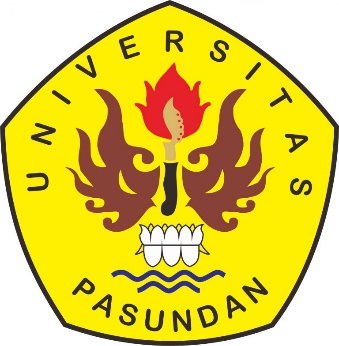 FAKULTAS ILMU SOSIAL DAN ILMU POLITIKUNIVERSITAS PASUNDANBANDUNG2020